Комплекс гимнастики после снапо теме «Дикие животные жарких и холодных стран»( №10)в подготовительной группе «Сказка»Подготовила воспитатель Заикина Марина Викторовна«Полусонная» частьПотягивание в кроватяхПальчиковая гимнастика«Фонарики» - сжимание и разжимание пальцев в кулак«Веер»  - поочередное сжимание и разжимание пальцев в кулак ,начиная с мизинца«Ноги жирафа» - «ходьба» поочередно указательным и средним пальцамиОсновная часть (выполняется лёжа)«Рисуем уши слона» - круговые движения локтями рук«Поймай комарика» - хлопки под правой и левой ногой поочерёдно«Бегемот (крокодил) разинул рот» - лёжа на правом(левом) боку, махи ногой«Кобра» - лёжа на животе, приподнять туловище и опереться на руки,а затем повернуть голову вправо,влевоУпражнение на дыхание (выполняется стоя)«Фырканье зверей» - с разной силой выдыхать воздух из приоткрытого ртаРазные виды ходьбы по массажным коврикам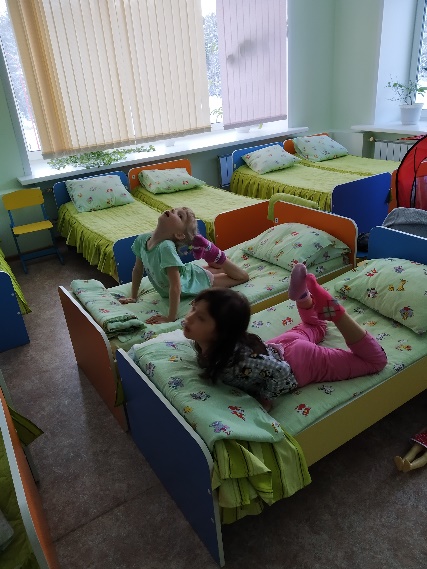 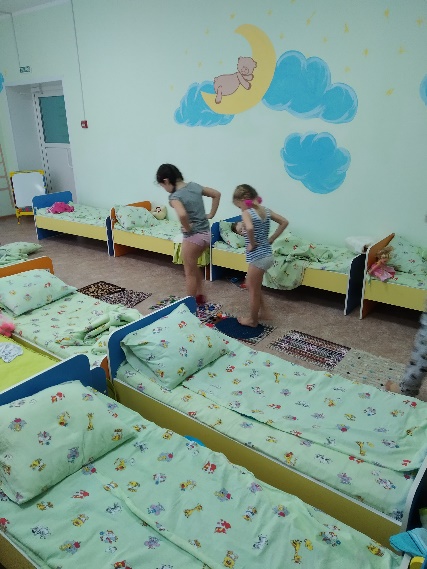 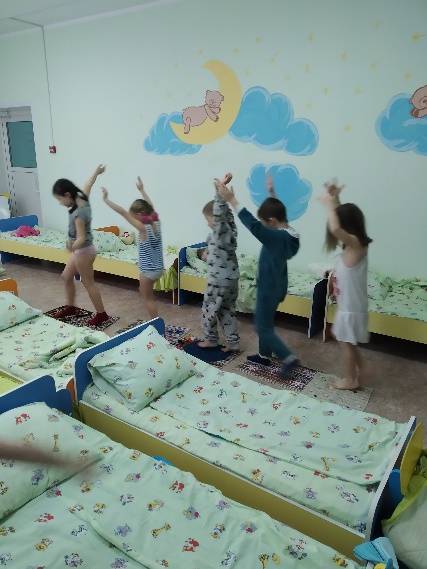 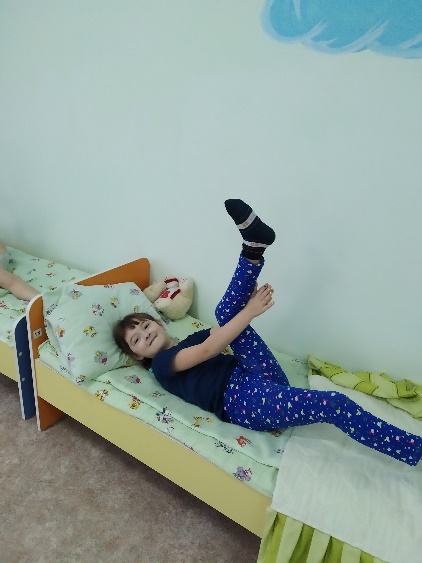 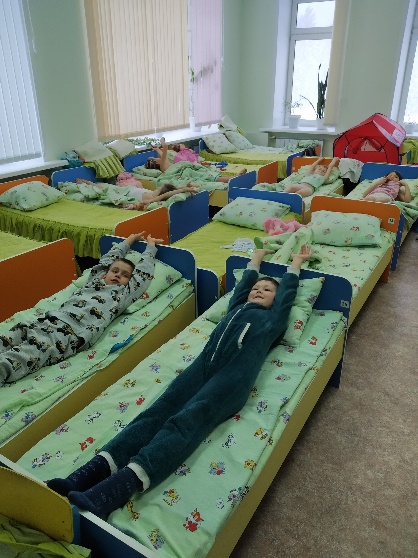 